Hankook lanserar ny generation av Laufenn-däck till personbilarMed sitt andra varumärke Laufenn, förser Hankook konsumenter med en rad moderna däck till både personbilar och SUV:ar som är skräddarsydda för olika livsstilar och som framför allt uppfyller kraven hos prismedvetna förare. Hankook utvecklar löpande Laufenn-sortimentet och kommer framöver att presentera nya däckmodeller med bättre prestanda. I vår kommer Laufenn S FIT EQ+ att ersätta de äldre modellerna i prestandasegmentet och Laufenn G FIT EQ+ i sportbilssegmentet.Neu-Isenburg, Tyskland, 19 februari, 2020 – Den nya Laufenn-Plus-generationen ger hög prestanda och bättre stabilitet både på torrt och vått väglag på grund av den optimerade mönstersammansättningen. Det betyder att de nya Laufenn-sommardäcken, som kommer att vara tillgängliga på Europa-marknaden från och med våren 2020, kommer att uppfylla kraven från kunder som prioriterar både prestanda och säkerhet. Laufenn-däck för bilar och SUV:ar är framför allt riktade mot en målgrupp med pris- och kvalitetsmedvetna kunder och kommer att finnas i alla vanliga storlekar.Det nya Laufenn S FIT EQ+ för prestandasegmentet är utrustat med ett avancerat mönster med Hydro-Flow-block som, tillsammans med de fyra raka huvudspåren och strömlinjeformade mönsterblocken reducerar vattenplaning på ett effektivt sätt. Dessutom har användningen av en förbättrad 2a generationens silicablandning gjort att bromssträckan har reducerats avsevärt, framför allt på blöta vägar. S FIT EQ+ ger dessutom optimerad prestanda och god stabilitet vid högre hastigheter tack vare de förstärkta profilerna i slitbanan som gör blocken ännu styvare.Laufenn G FIT EQ+ har designats specifikt för sportbilssegmentet och har, precis som sin föregångare, ett fyrribbat däckmönster så att däcket ska rulla mjukt och bekvämt vid en lång rad vägförhållanden. Det variabla djupet på mönsterspåren ser till att vatten rinner bort snabbt och förbättrar greppet på blöta vägar tillsammans med innerskuldrans sajpningar. Laufenn G FIT EQ+ har även fått en ny mönstersammansättning för bättre grepp på blöta vägar. Ett speciellt baslager i gummi under mönstret hjälper till att reducera rullmotståndet och ökar bränsleeffektiviteten. Däckets optimerade kontur förhindrar ojämnt slitage genom att fördela vikten jämnt över hela mönstrets bredd. Mönsterblocken har olika styvhet och beroende på var de är placerade så minimeras vibrations- och bullernivåerna för en rakt igenom bekväm bilfärd.###Tekniska egenskaper för Laufenn S FIT EQ+:1.	Torra vägar: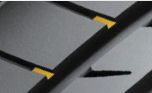 – Optimerad mönsterdesign och styvhet i blocken för bättre körstabilitet.– Avancerat asymmetriskt däckmönster som eliminerar vägbuller, bättre styrrespons i svängar och maximerar köregenskaperna på torra vägar.–  Förstärkta bältkanter mellan stålbältena förbättrar köregenskaperna vid högre hastighet.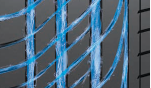 2.	Blöta vägar: – Andra generationens Laufenn-silicablandning ger förbättrad broms och förbättrad prestanda på blöta vägar.– Avancerad Aqua-Hydro-blockprofil för effektiv vattendränering.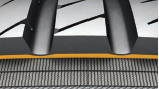  3. 	Komfortegenskaper, rullmotstånd och däckslitage:– Optimerad däckkontur för ännu bättre lastfördelning och reducerat slitage.– Mönsterdesignen och undergummits sammansättning minimerar rullmotståndet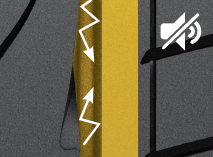 	och förbättrar bränsleeffektiviteten.– Obruten mönsterribba på ytterskuldran reducerar buller. 4.	Sortimentet:– Laufenn S FIT EQ+ kommer att vara tillgängligt i 51 storlekar, från 15 till 20 tum med mönsterbredd från 185 till 275 mm och sidförhållande från 70 till 35 tum vid hastighetsklass H till Y. Vissa storlekar kommer också att vara tillgängliga för extra hög belastning (XL).Tekniska egenskaper för Laufenn G FIT EQ+:Torra vägar: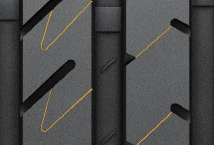 – Bättre köregenskaper på torra vägar.– Fyrribbat däckmönster för mjuk och bekväm körning.– Olika däckmönsterdjup i däckets skulderområde ökar styvheten i blocket för bättre köregenskaper.Blöta vägar: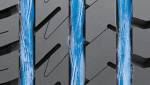 – Andra generationens Laufenn-silicablandning för förbättrad inbromsning på blöta vägar.– Förbättrad sammansättning med nanopartiklar och speciallaminering av mönsterblocken i det inre skulderområdet som ger ännu bättre grepp på blöta vägar.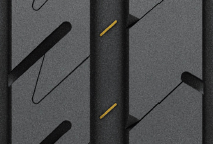  3. 	Komfortegenskaper, rullmotstånd och däckslitage: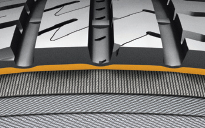 – Mönsterdesignen och undergummit minimerar rullmotståndet    och förbättrar bränsleeffektiviteten.– Däckmönstret i blocken med varierande styvhet reducerarvibrationer och buller för att förbättra komforten vid körning.4.	Sortimentet:– Laufenn G FIT EQ+ kommer att vara tillgängligt i 40 storlekar, från 13 till 17 tum med mönsterbredd från 135 till 235 mm och sidförhållande från 80 till 55 tum vid hastighetsklass T till H. Vissa storlekar kommer också att vara tillgängliga för extra hög belastning.Om LaufennLaufenn lanserades 2015 på den europeiska marknaden och är ett nytt däckmärke, utvecklat med fokus på enkelhet. Däcket levererar optimerade prestanda och en god körupplevelse. Laufenn fokuserar på däckets grundläggande och övergripande funktioner för att erbjuda kunder ett stort sortiment med praktiska produkter som är lämpliga för många olika livsstilar, inklusive högpresterande radialdäck för personbilar, suv:ar och lätta lastbilar för både sommar och vinter. i egenskap av nytt märke från Hankook Tire levererar Laufenn tillförlitlig kvalitet och service från FoU fram till produktion, samt fokuserad kundservice och omfattande garanti enligt Hankook Tires policy.Über LaufennDie 2015 neu auf dem europäischen Markt eingeführte Reifenmarke Laufenn entspringt dem Streben nach Einfachheit und ist auf verlässliche Leistung sowie ein ansprechendes Fahrgefühl ausgerichtet. Laufenn legt den Schwerpunkt auf die Grundlagen und wesentlichen Funktionen des Reifens, um Kunden ein umfassendes Sortiment an praktischen Produkten zu bieten, die sich für unterschiedlichste Lebensstile eignen, darunter Hochleistungs-Radialreifen für Pkw, SUVs und Leicht-Lkw für Sommer und Winter. Als Marke von Hankook Tire bietet Laufenn von F&E bis zur Produktion zuverlässige Qualität und ausgezeichneten Service sowie einen engagierten Kundendienst mit umfassender Gewährleistung unter dem Dach eines Großkonzerns.Weitere Informationen zu Laufenn finden Sie unter www.laufenn.com.Kontakt:Hankook Tire Sweden AB | Kanalvägen 12  | 194 61 Upplands-Väsby | SverigeKontakt:Hankook Tire Sweden AB | Kanalvägen 12  | 194 61 Upplands-Väsby | SverigeKontakt:Hankook Tire Sweden AB | Kanalvägen 12  | 194 61 Upplands-Väsby | SverigeKontakt:Hankook Tire Sweden AB | Kanalvägen 12  | 194 61 Upplands-Väsby | SverigeChristine SilfversparreMarknadscheftel.: +46 (0) 733 251 539christine.silfversparre@hankooktire.seKontakt:Hankook Tire Europe GmbH | Corporate Communications Europe/CIS | Siemensstr. 5a, 63263 Neu-Isenburg | DeutschlandKontakt:Hankook Tire Europe GmbH | Corporate Communications Europe/CIS | Siemensstr. 5a, 63263 Neu-Isenburg | DeutschlandKontakt:Hankook Tire Europe GmbH | Corporate Communications Europe/CIS | Siemensstr. 5a, 63263 Neu-Isenburg | DeutschlandKontakt:Hankook Tire Europe GmbH | Corporate Communications Europe/CIS | Siemensstr. 5a, 63263 Neu-Isenburg | DeutschlandFelix KinzerDirectorTel.: +49 (0) 6102 8149 – 170f.kinzer@hankookreifen.de Larissa BüschPR-ManagerTel.: +49 (0) 6102 8149 – 173l.buesch@hankookreifen.de